1ère rotation, 6éme année médecine 2018 /2019                                               Dr .K NAIT SAID Module de dermatologie                                 Acné1-Introduction :Acné = Maladie inflammatoire du follicule pilosébacé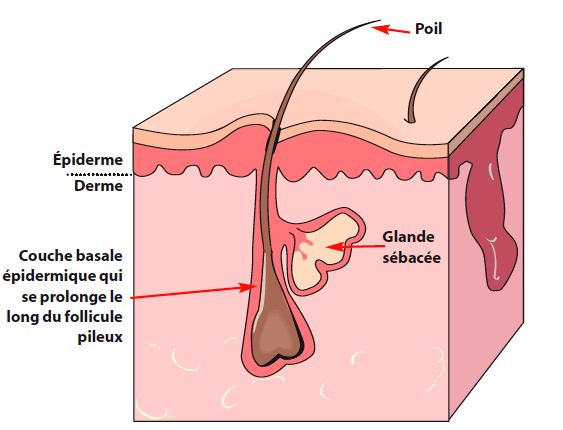   Survient le plus souvent à la puberté2- Epidémiolologie :- L’acné touche 90% de la population jeune-Débute généralement à la puberté3- Physiopathologie : comporte 4 mécanismes essentiels :Hyperséborrhée : sous contrôle hormonal (sous la dépendance de la réduction de la testosterone en dihydrotestosterone) (voir shéma)Hyperkératinisation (Formation du comédon =comédogénèse) :C’est l’hyper kératinisation de la partie de l’épiderme invaginé dans le follicule pileux responsable de l’obstruction folliculaire puis la rétention sébacé= formation du comédonL’inflammation : (formation des lésions inflammatoires)-par le propionibactérium acnes (P. Acnes)-par les cytokines inflammatoires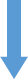 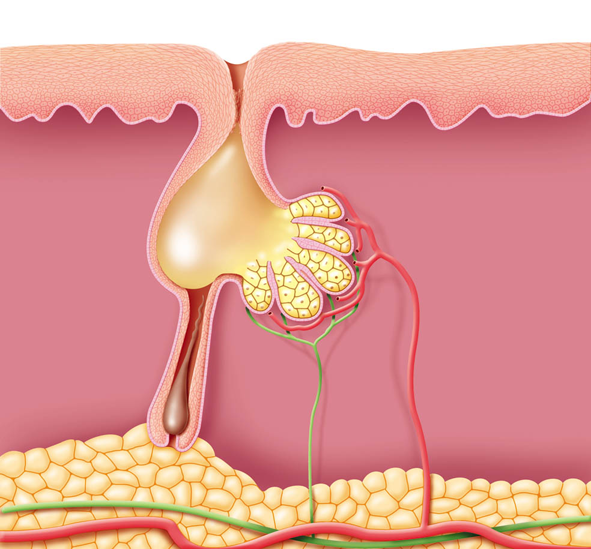 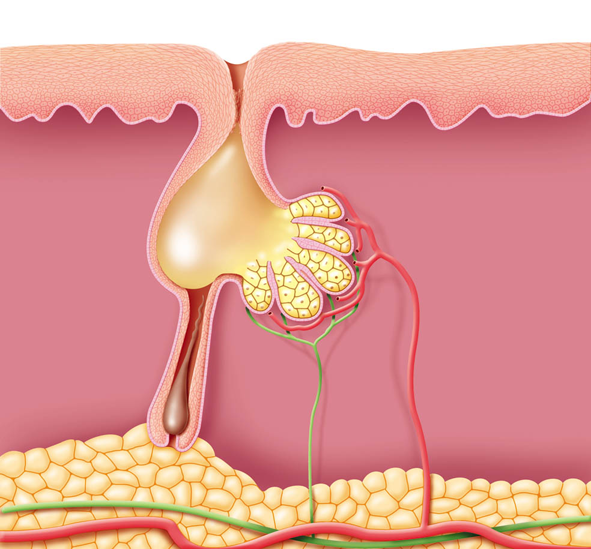 Etude clinique : A) Lésions élémentairesOn distingue 2 types lésionnels :Lésions rétentionnelles : Points blancs = comédons blanc = comédon fermé= microkystes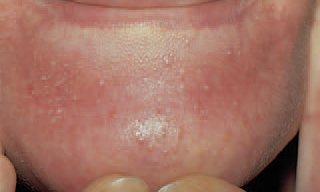 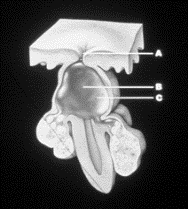 Points Noirs = comédons noirs= comédon ouvert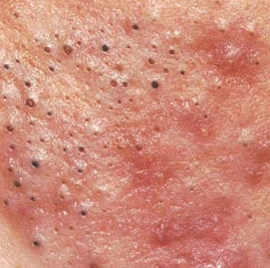 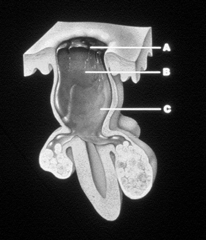 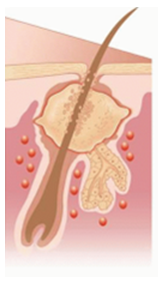 Lésions inflammatoires :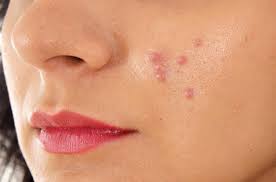 1)Papule :                   - Elevures rouges, douloureuses parfois- Apparition de novo ou suite à l’inflammation d’un microkyste                   - Évolution vers : résorption ou formation de pustule2) Pustule : 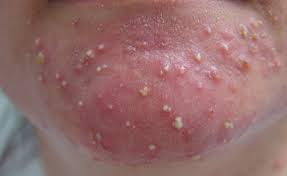                          - Lésion liquidienne a contenu purulent  3) Nodule :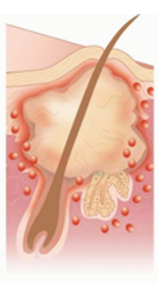 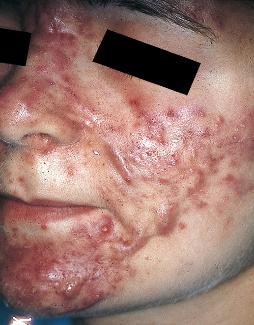 - Une tuméfaction,  profonde inflammatoire, douloureuse et fluctuante à la palpationÉvolution: cicatrices+++ B) Formes cliniques :1) Selon les lésions prédominantes : 1-1) Acné rétentionnelle                  1-2) Acné inflammatoires                  3- Acné mixte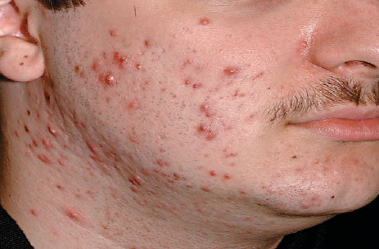 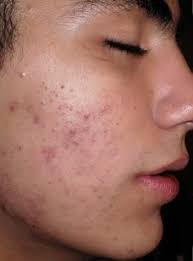 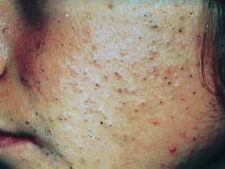 2) Selon l’age :Acné du nouveau-né : 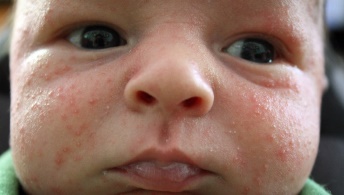 Acné transitoireDue aux androgènes maternels          Acné de la femme adulte : Acné papulo_pustuleuse, menton++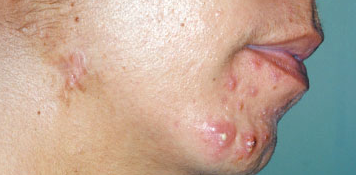 Poussées pré menstruellesRechercher une cause hormonaleAcné de la grossesse :Évolution capricieuseProblème thérapeutique 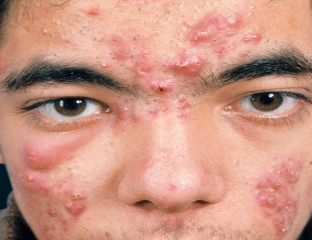                               3) Acné graveAcné conglobataNodules multiples, volumineux, douloureuxExtension visage, tronc, épaulesCicatrices ++ Acné fulminans♂++ 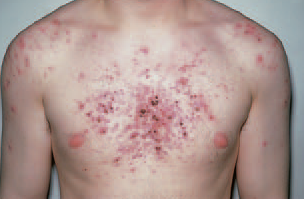 Nodules infl, suppuratifs, ulcérationsFièvre 39° - 40°, altération état généralDouleurs musculaires et articulairesHyperleucocytoseEvolution: favorable sous traitement                        4) Acné médicamenteuse (induite)CorticoïdesAnti tuberculeuxAnti épileptiqueVit B1, B6, B12Oestroprogestatif5) Diagnostic +Clinique  +++AdolescentSéborrhéeLésions rétentionnelles + /-  inflammatoire6) Diagnostic différentielEvoqués seulement en cas d’absence de lésions rétentionnelles (comédons et microkystes) Rosacé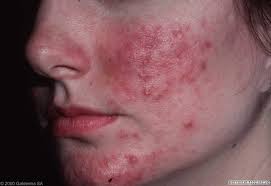 dermatose vasculaire cliniquement on retrouve l’érythème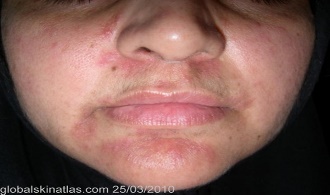 Dermite périorale :Suite à l’utilisation des cosmétiques La localisation péri orale est caractéristique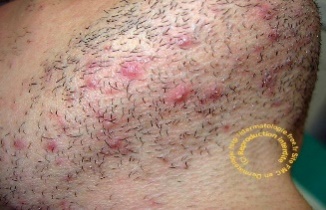 Folliculite : Infection du follicule pilosébacé7) Traitement1-ARMES THERAPEUTIQUES :1- traitement local :             1-Rétinoïdes topiques (ex :Differine) :-(Dérivés de la vitamine A) isotretinoine, adapaléne- Mécanisme d’action : Kératolytiques, comédolytiques → lésions rétentionnelles - Contre indiqués chez la femme enceinte             2-Peroxyde de benzoyl (ex cutacnyl)Mécanisme d’action : Anti bactérien(P.acnes), - Anti-inflammatoire -Légèrement comédolytique→ lésions inflammatoires  Effets indésirables : Irritation, phototoxocité Application le soir (phototoxicité)3-Antibiotique locaux :Erythromycine, Clindamycine…-Risque de résistance - ATB local toujours associé (peroxyde, rétinoïde):  risque de résistance- Durée limitée inférieure à1 mois 2- Traitement per os :1-Antibiotique per os :Cyclines : Dotur, Vibramycie, Tetralysal Durée : 3moisContre indiqués ♀ enceinte, enfant< 8 ansEffets secondaires : troubles digestifs, photosensibilité2-Rétinoides per os : Isotretinoine  CURACNEMécanisme d’action : Atrophie de la glande sébacéeIndications : 1-Formes graves conglobata, nodulaire2- Echec d’un traitement bien conduit de 3 mois3- Acné d’emblée cicatricielleDurée : 8mois-12 mois, 0,5 mg/kg/j, dose cumulée= 120mg/kgBilan hépatique et lipidique au début puis tous les 3 moisEffets secondaires : chéilite, sécheresse cutanée, , ↑ cholestérol, triglycérides, myalgies,  anxiété voire dépression, TERATOGENICITE ++++++Précautions d’utilisation :Contraception 1 mois avant le début du traitement, poursuivie 1 mois après arrêt Femme en âge de procréer doit signer un consentement3-HormonothérapieDiane 35Anti androgéne Jeune femme, acné modéréeINDICATIONS THERAPEUTIQUES :Indications du curacné :1-Formes graves conglobata, nodulaire2- Echec d’un traitement bien conduit de 3 mois3- Acné d’emblée cicatricielleMESURES HYGIENO-DIETETIQUESToilette quotidienne douce avec gel/ savon dermatologiqueAucun régime alimentaire n’est préconisé (controversé) => alimentation saine est préconisée dans tous les cas                 -      Ne pas tripoter et manipuler ses lésionsLégère Légère Modérée Modérée Sévère   Rétentionnelle Papulopustuleuse RétentionnellepapulopustuleuseNodulaire Rétinoide topique PBO ou  ATB topiqueEn association Rétinoide topique +/- extraction ATB per os+ /-  PBO+ /- Rétinoide topique Rétinoide per os 